INSTRUÇÕES AO CANDIDATO (A)A prova possui 05 (cinco) questões de Língua Portuguesa, 05 (cinco) questões de Conhecimentos Gerais e Atualidades e 10 (dez) de Conhecimentos Específicos totalizando 20 (vinte) questões objetivas de múltipla escolha, sendo que somente uma das 4 (quatro) assertivas está correta.A prova terá duração de 03 (três) horas, das 09h:00 as 12h:00.Não é permitido em hipótese alguma o uso de qualquer meio de auxilio na resposta da prova, senda passível de eliminação o/a candidato flagrado utilizando equipamento eletrônico ou outro meio alternativo previsto neste edital.Interpretação faz parte da prova. Portanto se tiver alguma dúvida com relação a alguma das questões, terá tempo hábil para propor recurso, conforme previsão expressa no Edital.Além deste caderno, você receberá a grade de respostas. Caso não tenha recebido a referida grade, peça-a ao(s) fiscal(ais).Na grade de respostas atribuir-se-á pontuação zero a toda a questão com mais de uma alternativa assinalada, ainda que dentre elas se encontre a correta. Da mesma forma, atribuir-se-á pontuação zero a toda a questão em branco (sem alternativa assinalada) ou com rasuras. Veja a seguinte orientação para o preenchimento da grade de respostas:O tempo disponível para esta prova, incluindo o preenchimento da grade de respostas, é de 03 (três) horas. Reserve tempo razoável (de  20 minutos finais) para o preenchimento da grade de respostas, que deve fazê-lo com caneta esferográfica transparente, de tinta preta ou azul. Ao assinar a grade de respostas tenha o cuidado de que sua assinatura seja feita no retângulo apropriado, sem sair daquele limite.Se precisar ausentar-se, temporariamente, da sala, como, por exemplo, para ir ao banheiro levante o braço, sinalizando ao(s) fiscal(ais). Somente saia após autorização e acompanhado de membro da equipe de aplicação das provas.Qualquer desvio de conduta ou ação não prevista ou proibida pelo Edital implica na sua exclusão do Processo Seletivo.Quando terminar, tendo já decorrido uma hora do início da prova, entregue ao fiscal o Caderno de Prova e a Grade de Resposta. Aguarde sua conferência antes de retirar-se da sala.Conforme determinado no Edital, após entregar o Caderno de Prova e a Grade de Respostas, você deve deixar o local de aplicação da prova (deixar a escola), sem se comunicar com outros candidatos.O Gabarito preliminar divulgado, amanhã, a partir das 18 horas, na internet no sítio  www.saudades.sc.gov.br.“Não possuímos virtudes antes de as colocar em prática”. (Aristóteles)BOA SORTE!QUESTÕES DE LINGUA PORTUGUESA1 - Um dos complexos estuarinos mais importantes do País está morrendo. Em parte das lagoas já não se encontram mais as grandes e suculentas ostras, os siris tradicionais por seu coral e também o caranguejo. Sem falar na ausência que mais atinge os pescadores, a dos próprios peixes. Eles afirmam que existem mais pescadores do que peixe para ser pescado. No trecho da Mundaú, que vai do cais da lancha no dique estrada até ao papódromo, não existe quase mais vida lacunar. É só lixo, e lixo, e lixo. E os peixes que ainda sobrevivem não são bons para o consumo  (O Jornal, 28/02/2010).Considerando-se aspectos da norma-padrão da língua portuguesa, a oração “Eles afirmam que existem mais pescadores do que peixe” aceita a seguinte reescrita:Eles afirmam: há mais pescadores do que peixe.Eles afirmam que devem haver mais pescadores do que peixe.Eles afirmam: existe mais pescadores do que peixeEles afirmam que deve existir mais pescadores do que peixe2 - (UFRGS) Considere as seguintes afirmações sobre morfologia:I. As palavras "incerto", "impreciso" e "irreversível" apresentam um mesmo prefixo.
II. As palavras "enlouquecem" e "encontrar" apresentam um mesmo prefixo.
III. As palavras "consequências" e "consumo" possuem o mesmo radical.Quais das assertivas está correta:a) Apenas I. 
b) Apenas II.
c) Apenas III .
d) Todas as assertivas estão corretas.
3 - A preposição está corretamente empregada nas frases, EXCETO na alternativa:a) Os jovens formulam perguntas sobre a utilidade das profissões. 
b) É frequente a comunicação entre os jovens e seus orientadores. 
c) Verificam-se esforços sobre uma melhor orientação vocacional. 
d) O orientador faz uma advertência a vários jovens. 
4 - (EEAR) Se ao menos ______ a confusão que aquilo ia dar! Mas não pensou, não ______, e ______ na briga que não era sua. a) Prevesse - conteu – interviu. 
b) Previsse - conteve – interviu. 
c) Previsse - conteve – interveio. 
d) Prevesse - conteve – interveio. 5 - A ocorrência de interinfluências ______ a concluir que nem o indivíduo nem a sociedade ______ dispensar um ao outro.
______ razões para se acreditar nisso.a) Levam-nos - podem - Existem bastantes. 
b) Leva-nos - pode - Existem bastante. 
c) Leva-nos - pode - Existem bastantes. 
d) Leva-nos - podem - Existe bastantes.QUESTÕES DE CONHECIMENTOS GERAIS E ATUALIDADES06 - O Censo 2010 confirma a tendência de envelhecimento da população brasileira. Os dados indicam que o Brasil deixará de ser um país jovem em 30 anos passando a ser um país adulto. Segundo o Censo os fatores de envelhecimento da população seriam:I – Aumento da expectativa de vida;II – Redução da taxa de fecundidade;III – Movimentos migratóriosEstá  correta a assertiva:a) Apenas I;b) Apenas II;c) Apenas I e III;d) Todas as assertivas estão corretas;07 - Analise as afirmativas a seguir e assinale a correta:I – Os recentes deslizamentos das encostas de morros que causaram centenas de mortes na serras do Rio de Janeiro, entre outros fatores, podem ser ligados ao fenômeno dos “extremos climáticos”.II – Fortes chuvas, condições geológicas específicas, e ocupação irregular do solo, estão entre os fatores que explicam o desastre.III – Catástrofes climáticas, já habituais no Brasil, como o “Furação Catarina”, e seguidos deslizamentos de encostas de morros, expõe a falta de infra-estrutura adequada para enfrentar o problema.Estão  correta a assertiva:a) apenas I;b) apenas II;c) apenas III;d) Todas as assertivas estão corretas;08 - O Brasil nunca deixou de ter pobres, eles mudaram de lugar. Até a primeira metade do século XX, a população de menor renda do país estava localizada, em sua maioria, no campo. Na atualidade, a grande concentração de população de baixa renda encontra-se:Nas áreas centrais das cidades.Na Região Amazônica.Nos municípios da periferia das Zonas Metropolitanas.Nos estados da Região Centro-Oeste.09 – A câmara Municipal de Vereadores de Saudades/SC é composta por quantos vereadores titulares;a) Cinco.b) Sete.c) Nove.d) Doze.10 – Qual é o clima predominante no Município de Saudades;Tropical.b) Semi - Aridoc) Polard) SubtropicalQUESTÕES DE CONHECIMENTOS ESPECÍFICOS11 – O Programa Escolar Municipal de Cultura e Esportes – PEMCE, instituído pela Lei Complementar n° 12, de 20 de Abril de 2004, julgue as opções seguintes e assinale a alternativa incorreta.A criação das turmas e destinação da carga horária extraclasse fica condicionada à disponibilidade de profissionais e atenderá a vontade politica do titular da Secretaria Municipal de Educação. As aulas do PEMCE deverão concentrar-se nos dias úteis da semana, e somente em casos de exceção serão permitidas aos sábados e domingos.Cada turma de alunos atendidos pelo PEMCE três horas-aulas semanais extraclasse, não sendo concentradas em um único dia.O Programa Escolar Municipal de Cultura e Esporte – PEMCE deverá integrar o Projeto Politico Pedagógico – PPP das Unidades Escolares, sendo o conselho Municipal de Educação, responsável pelo acompanhamento e fiscalização dos seus respectivos projetos.12 – Acerca das condições para alunos participarem do PEMCE – Programa Escolar Municipal de Cultura e Esporte, considerando as disposições da Lei Complementar n° 12/2004, julgue os itens a seguir:I – O aluno com proveito escolar insuficiente será afastado do PEMCE, podendo retornar quando recuperar o rendimento escolar.II – Para participar do Programa Escolar Municipal de Cultura e Esporte, o aluno deverá ter no mínimo 05 (cinco) e no máximo 18 (dezoito) anos de idade.III – Após 04 (quatro) faltas consecutivas sem justificativas ou, 07 (sete) faltas alternadas, o aluno será automaticamente desligado do PEMCE.Está correto e de acordo com o PEMCE –Lei Complementar n° 12/2004, o que se confirma em:I, II e III.II e III apenas.I apenas.I e III apenas.13 - O teatro em sua dimensão pedagógica supera as limitações de seu uso instrumental, como ferramenta para objetivos extrateatrais. Essa afirmação refere-se à abordagem de ensino do teatro a) Jogos Teatrais. b) Contextualista. c) Play Way. d) Estética.14 - Com base nas assertivas a seguir, marque V para verdadeiro e F para falso.(...) Não há teatro sem drama. (...) É considerado texto dramático apenas aquele que se utiliza do sofrimento do herói para causar piedade à plateia. (...) Drama é o conflito entre atitudes representadas por personagens que, a partir de seus diálogos, nos revelam uma estrutura de acontecimentos encadeados. (...) Os primeiros textos dramáticos surgiram nas sociedades primitivas e foram registrados nas cavernas. Em relação às assertivas anteriores, a sequência correta é; a) V – F – F – F.b) F – V – V – V. c) F- V – V – F. d) F – F – V – F.15 - Sobre as funções da música na cena, é INCORRETO afirmar que; a) A música de cena pode criar atmosferas, conforme a situação dramática, repercutindo e reforçando uma ambiência. b) A música de cena pontua os tempos da encenação, ligando elementos esparsos do texto e da atuação. c) A música pode criar cenários acústicos e paisagens sonoras, mas não pode interferir narrativamente na cena. d) A música pode mobilizar estados afetivos na plateia e, também, pode ser usada como elemento de estranhamento.16 - O Teatro Brasileiro foi impulsionado com a deflagração da segunda guerra mundial. As companhias teatrais europeias tiveram suas turnês internacionais interrompidas e muitos artistas estrangeiros, influenciados pelas vanguardas artísticas da Europa, migraram para o Brasil em busca de um lugar seguro para viver. Com isso, começou a surgir uma profusão de companhias brasileiras profissionais, com elenco fixo e com repertório. Sobre esse período, é INCORRETO afirmar que; a) Ziembinski, encenador e iluminador polonês, inaugurou o moderno teatro brasileiro com a encenação da peça Vestido de Noiva, de Nelson Rodrigues, pelo grupo carioca Os Comediantes. b) O eixo do teatro brasileiro, entre os anos 40 e 50, muda do Rio de Janeiro para São Paulo. Parte desse fenômeno deve-se ao italiano Franco Zampari e a criação do TBC. c) Eugênio Kusnet, ator e diretor russo formado no método de Stanislavski, emigrou para o Brasil na década de 1920 e, a partir dos anos 50, atuou no TBC, no Arena e no Oficina. d) A italiana Maria Della Costa fundou, no final da década de 1940, o Teatro dos Sete, que contou com nomes como Sérgio Brito, Paulo Autran e Fernanda Montenegro.17 - O uso de andaimes, plataformas, escadas, rampas e tablados serviam ao intuito de explorar as habilidades acrobáticas dos atores, que se apresentavam como figuras em destaque nas encenações. No palco, eram colocados apenas os elementos que fossem de uso dos atores, causando um desnudamento da cena. A descrição acima se refere a um cenário; a) Simbolista. b) Construtivista. c) Renascentista. d) Expressionista.18 - Com base no conceito de performances de vídeo ao vivo, é INCORRETO afirmar que; a) Associam aleatoriamente música e imagem, recombinando infinitas vezes os mesmos elementos. b) Redefinem criticamente a produção videográfica, porque a inserem na dimensão sensória do ambiente, na dimensão do corpo inserido, na produção de sentidos e na dimensão do inacabamento. c) Potencializam, de forma inusual, os recursos de edição não-linear, oferecendo complexidade na migração intermitente entre códigos analógicos e digitais. d) São consideradas produtos audiovisuais e, portanto, só podem ser vistas pelo monitor de TV ou cinema.19 - É invisível e interior, mas determina a lentidão ou a rapidez da encenação. No caso do texto, as ênfases podem ser dadas em diferentes palavras; no caso do movimento, as ações podem ser agrupadas em diferentes velocidades e intensidades. Em qualquer um dos casos, é possível mexer no andamento, falando/agindo mais rápido ou mais lento. O conceito refere-se a) Aos ressonadores. b) Ao tempo-ritmo. c) Às justaposições. d) À polifonia.20 - Trata-se do “espaço criado pela presença, a posição cênica e os deslocamentos dos atores: espaço ‘emitido’ e traçado pelo ator, induzido por sua corporeidade, espaço evolutivo suscetível de se estender ou se retrair”. (Pavis, 2005) A afirmação de Patrice Pavis se refere ao espaço; a) De movimento. b) Gestual. c) Corporal. d) De criação.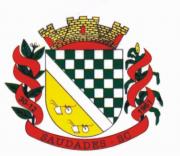 Estado de Santa CatarinaMUNICÍPIO DE SAUDADESPROCESSO SELETIVO – EDITAL Nº 001/2016DATA DA REALIZAÇÃO: 06.03.2016CADERNO DE PROVA – Questões ObjetivasCARGO: PROFESSOR DE TEATRO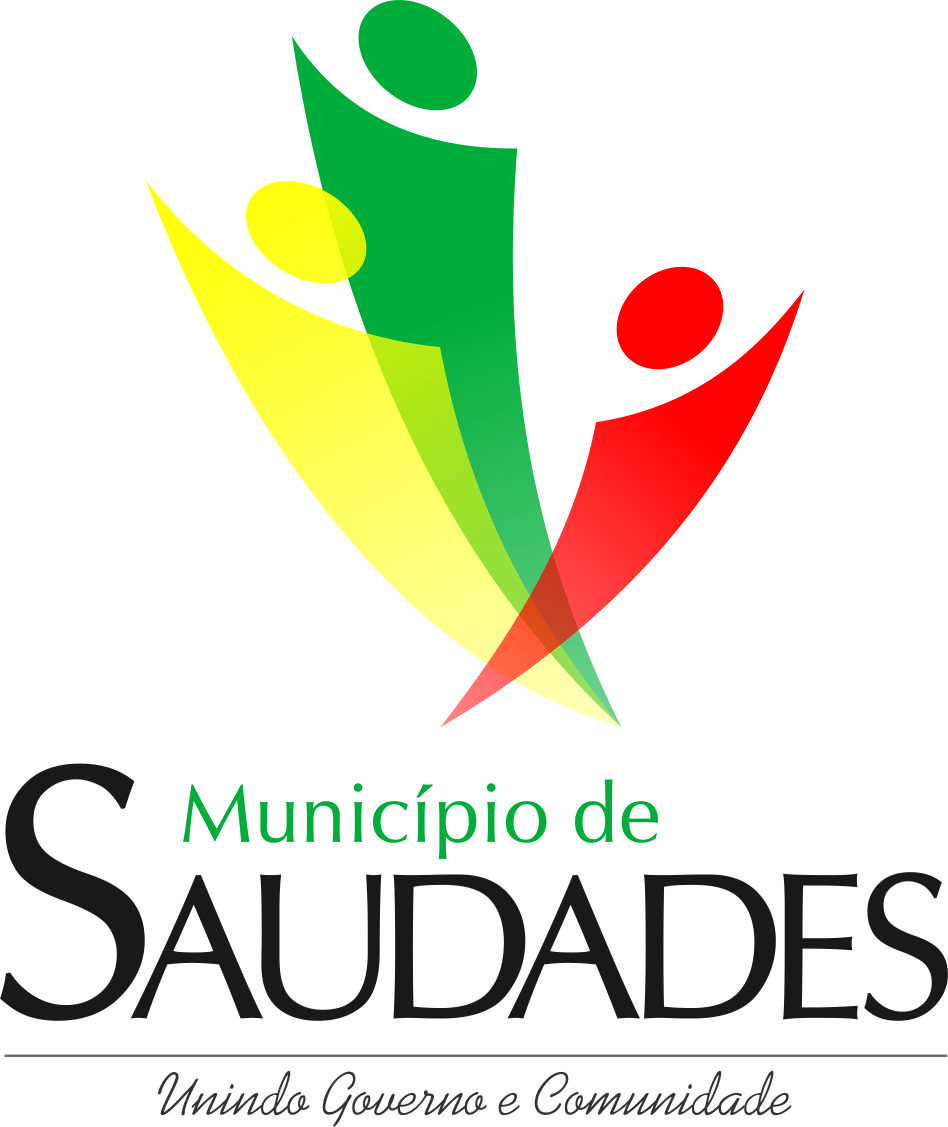 Nome do Candidato (a) .............................................................................................................................................................................................................AssinaturaForma CORRETA de preenchimento:Forma ERRADA de preenchimento: